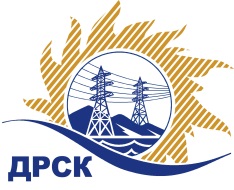 Акционерное общество«Дальневосточная распределительная сетевая  компания»ПРОТОКОЛпроцедуры вскрытия конвертов с заявками участников СПОСОБ И ПРЕДМЕТ ЗАКУПКИ: открытый электронный конкурс № 49 665 на право заключения Договора поставки закупка 114 раздела 2.2.2. ГКПЗ 2016 г.:лот № 1 Компоненты системы учета первого типа (в рамках создания АИИС КУЭ РРЭ в филиалах АО "ДРСК");Лот № 2 Компоненты системы учета второго типа (в рамках создания АИИС КУЭ РРЭ в филиалах АО "ДРСК");Лот № 3 Компоненты системы учета четвертого типа (в рамках создания АИИС КУЭ РРЭ в филиалах АО "ДРСК").Плановая стоимость: Лот № 1 - 3 267 676,37 руб., без учета НДС;  - 3 855 858,12 руб., с учетом НДС.Лот № 2 - 17 235 042,24 руб., без учета НДС;  - 20 337 349,84 руб., с учетом НДС.Лот № 3 – 968 794,00 руб., без учета НДС;  - 1 143 176,92 руб., с учетом НДС.ПРИСУТСТВОВАЛИ: постоянно действующая Закупочная комиссия 2-го уровня ВОПРОСЫ ЗАСЕДАНИЯ КОНКУРСНОЙ КОМИССИИ:В ходе проведения запроса предложений было получено 6 заявок, конверты с которыми были размещены в электронном виде на Торговой площадке Системы www.b2b-energo.ru.Вскрытие конвертов было осуществлено в электронном сейфе организатора конкурса на Торговой площадке Системы www.b2b-energo.ru автоматически.Дата и время начала процедуры вскрытия конвертов с заявками участников: 10:00 благовещенского времени 11.07.2016Место проведения процедуры вскрытия конвертов с заявками участников: Торговая площадка Системы www.b2b-energo.ru.В конвертах обнаружены заявки следующих участников запроса предложений:Ответственный секретарь Закупочной комиссии 2 уровня                                  М.Г.ЕлисееваЧувашова О.В.(416-2) 397-242№ 608/МТПиР-Вг. Благовещенск11 июля 2016 г.№п/пНаименование участника и его адресНаименование участника и его адресПредмет заявки на участие в запросе предложенийлот № 1 Компоненты системы учета первого типа (в рамках создания АИИС КУЭ РРЭ в филиалах АО "ДРСК")лот № 1 Компоненты системы учета первого типа (в рамках создания АИИС КУЭ РРЭ в филиалах АО "ДРСК")лот № 1 Компоненты системы учета первого типа (в рамках создания АИИС КУЭ РРЭ в филиалах АО "ДРСК")1АО "Энергомера" (355029, Ставропольский край, г. Ставрополь, ул. Ленина, 415)АО "Энергомера" (355029, Ставропольский край, г. Ставрополь, ул. Ленина, 415)3 540 000,00 руб. (цена без НДС: 3 000 000,00 руб.)2ООО "РиМтехэнерго" (630049, Новосибирская обл., г. Новосибирск, ул. Красный Проспект, 220, корпус 10, а/я 75)ООО "РиМтехэнерго" (630049, Новосибирская обл., г. Новосибирск, ул. Красный Проспект, 220, корпус 10, а/я 75)3 798 519,85 руб. (цена без НДС: 3 219 084,62 руб.)Лот № 2 Компоненты системы учета второго типа (в рамках создания АИИС КУЭ РРЭ в филиалах АО "ДРСК");Лот № 2 Компоненты системы учета второго типа (в рамках создания АИИС КУЭ РРЭ в филиалах АО "ДРСК");Лот № 2 Компоненты системы учета второго типа (в рамках создания АИИС КУЭ РРЭ в филиалах АО "ДРСК");3АО "Энергомера" (355029, Ставропольский край, г. Ставрополь, ул. Ленина, 415)14 032 612,00 руб. (цена без НДС: 11 892 044,07 руб.)14 032 612,00 руб. (цена без НДС: 11 892 044,07 руб.)4ЗАО "РиМ Торговый Дом" (630049, Новосибирская обл., г. Новосибирск, ул. Красный Проспект, 220, корпус 10, а/я 75)20 337 349,01 руб. (цена без НДС: 17 235 041,53 руб.)20 337 349,01 руб. (цена без НДС: 17 235 041,53 руб.)5ООО "РосЭнергоСнаб" (193230, Санкт-Петербург, Октябрьская наб., д. 44, литер А, офис 275)20 337 349,84 руб. (цена без НДС: 17 235 042,24 руб.)20 337 349,84 руб. (цена без НДС: 17 235 042,24 руб.)Лот № 3 Компоненты системы учета четвертого типа (в рамках создания АИИС КУЭ РРЭ в филиалах АО "ДРСК")Лот № 3 Компоненты системы учета четвертого типа (в рамках создания АИИС КУЭ РРЭ в филиалах АО "ДРСК")Лот № 3 Компоненты системы учета четвертого типа (в рамках создания АИИС КУЭ РРЭ в филиалах АО "ДРСК")6АО "Энергомера" (355029, Ставропольский край, г. Ставрополь, ул. Ленина, 415)АО "Энергомера" (355029, Ставропольский край, г. Ставрополь, ул. Ленина, 415)1 007 268,99 руб. (цена без НДС: 853 617,79 руб.)